附件9 验收意见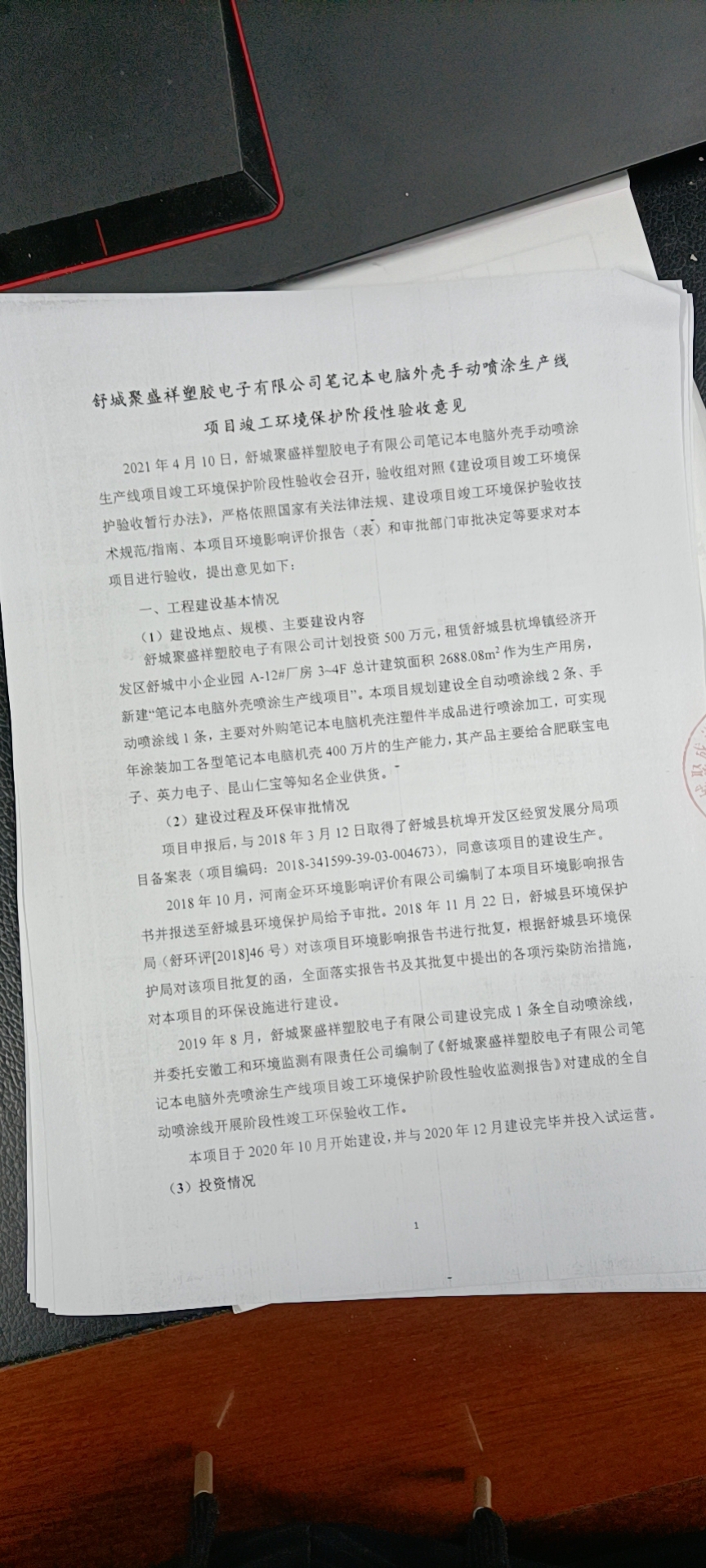 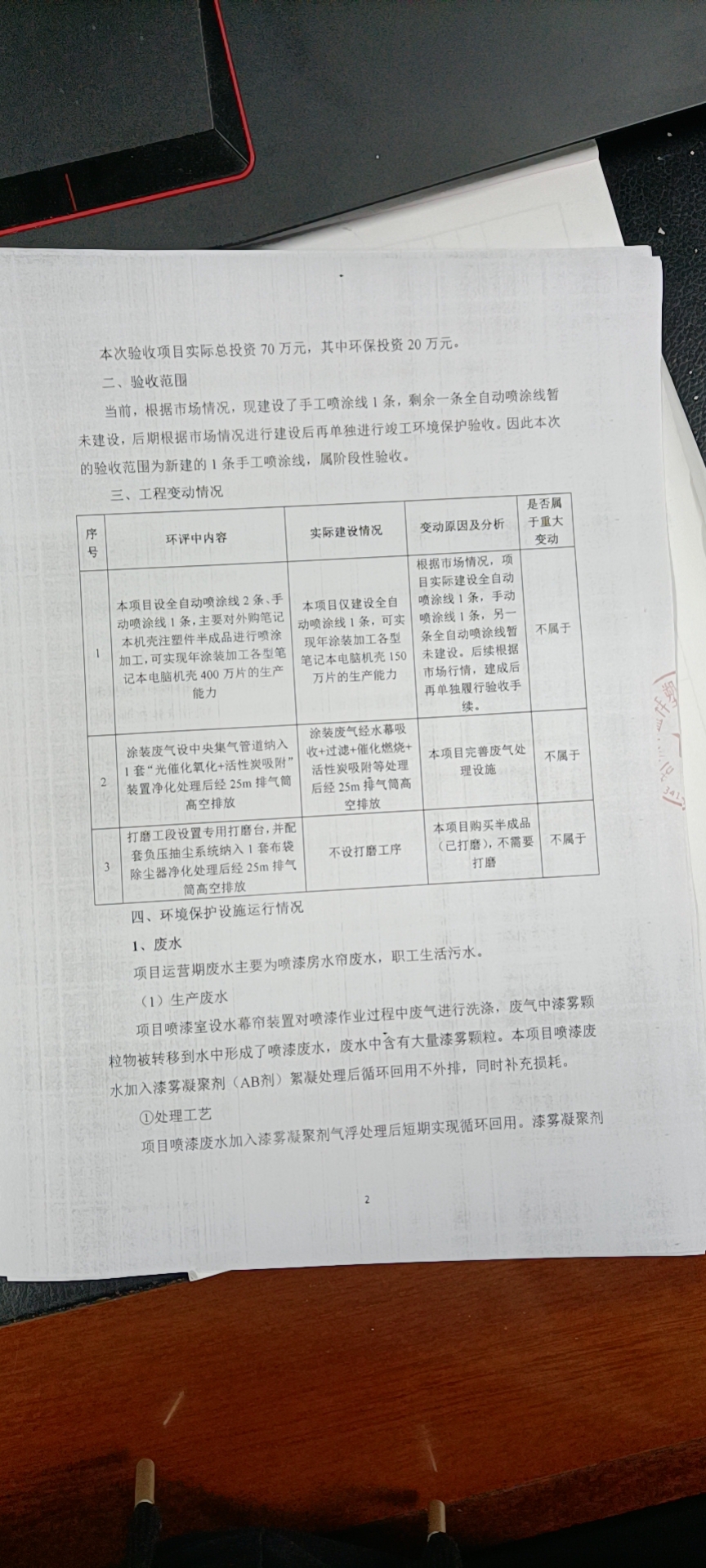 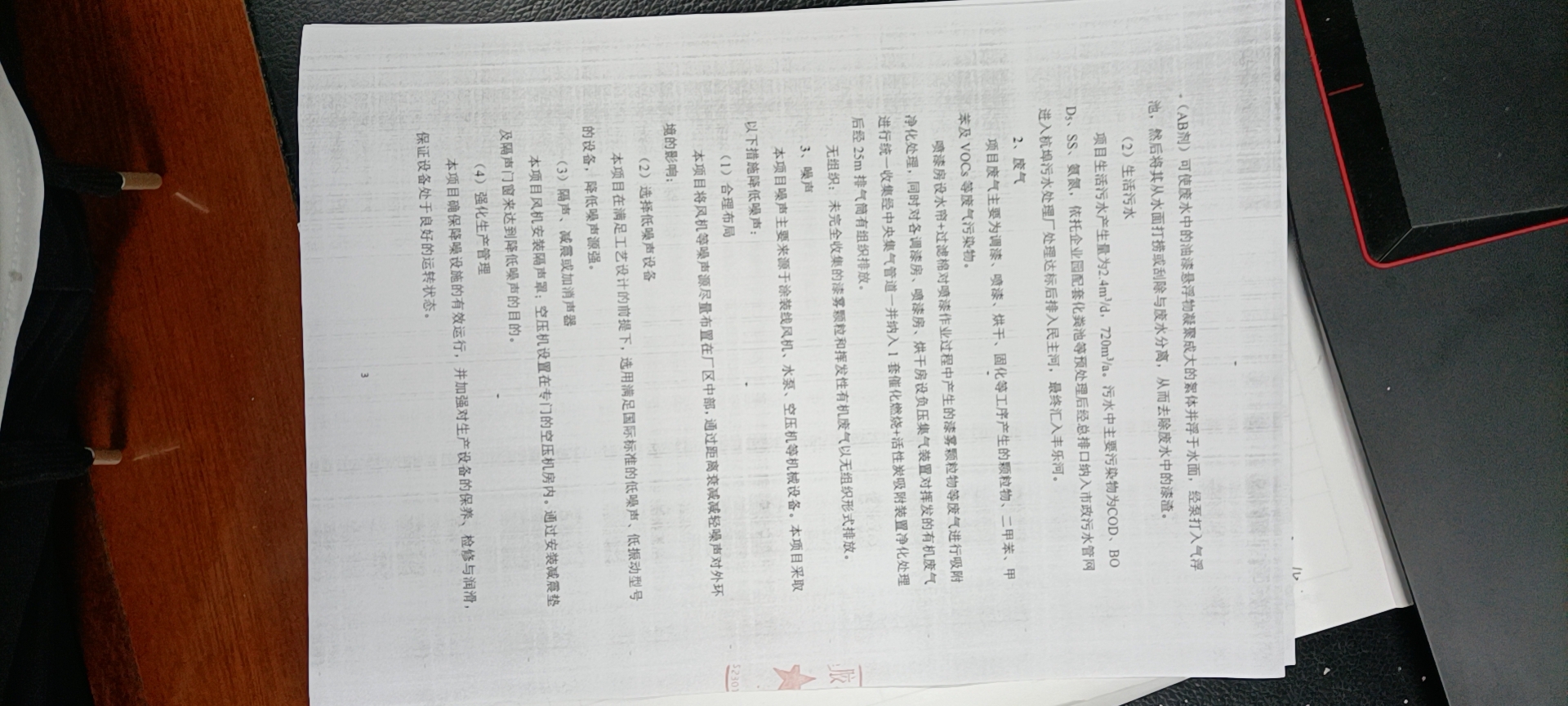 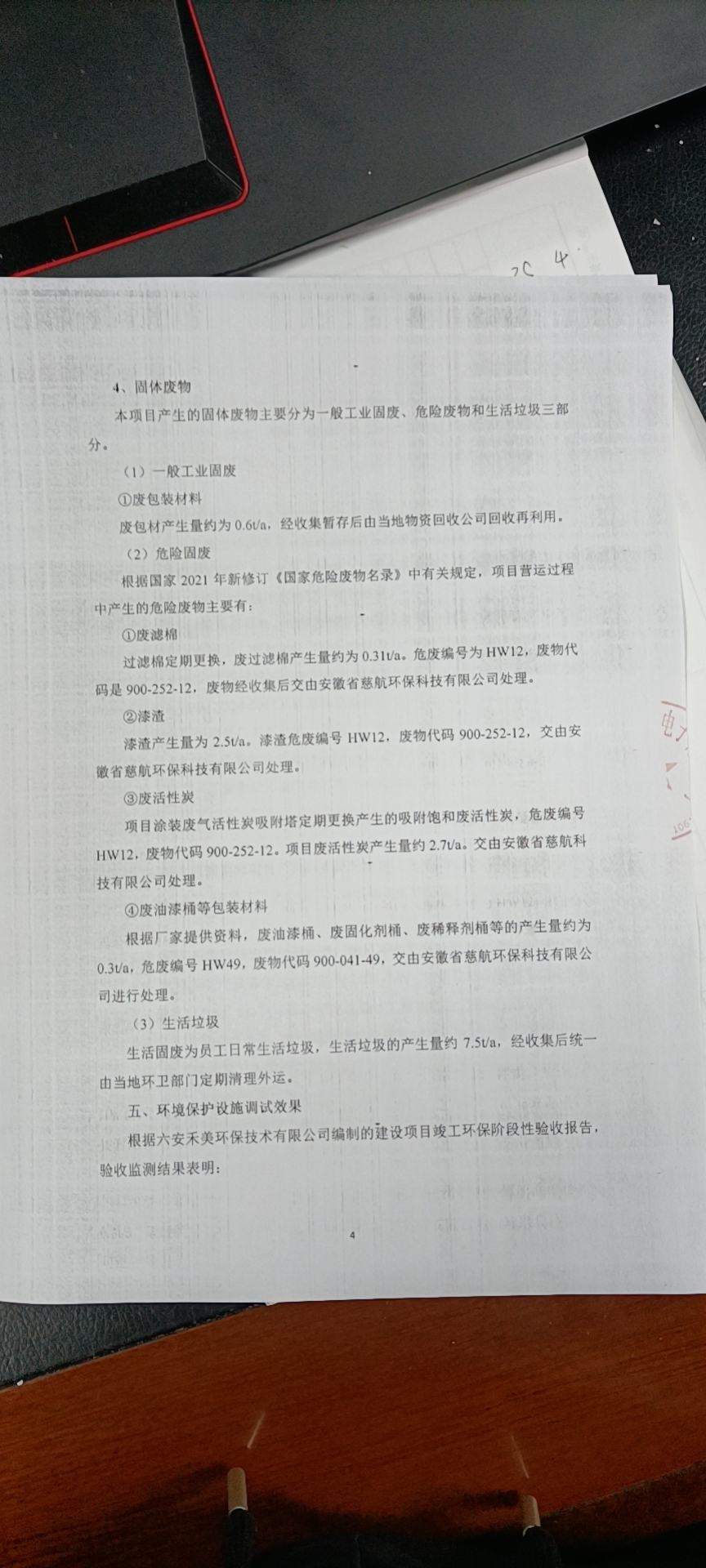 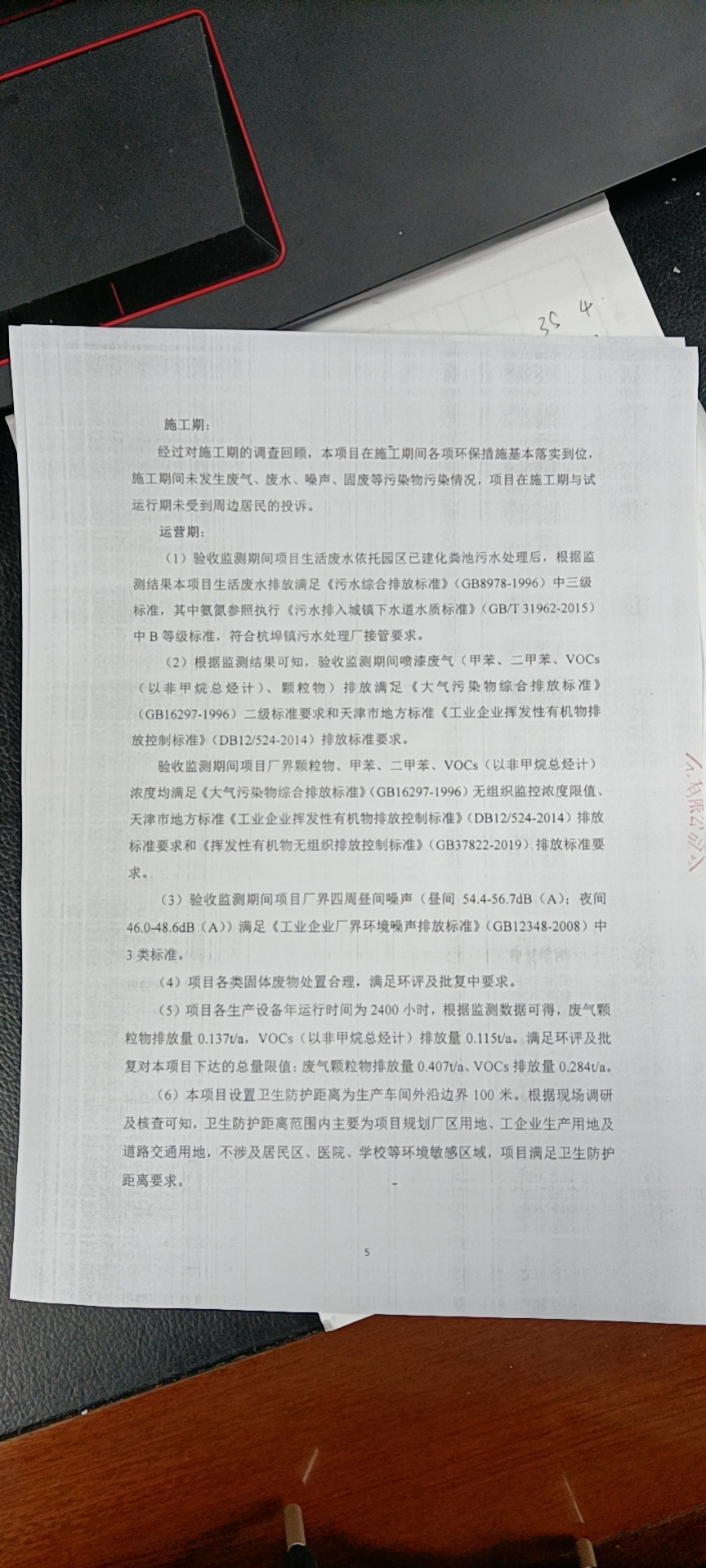 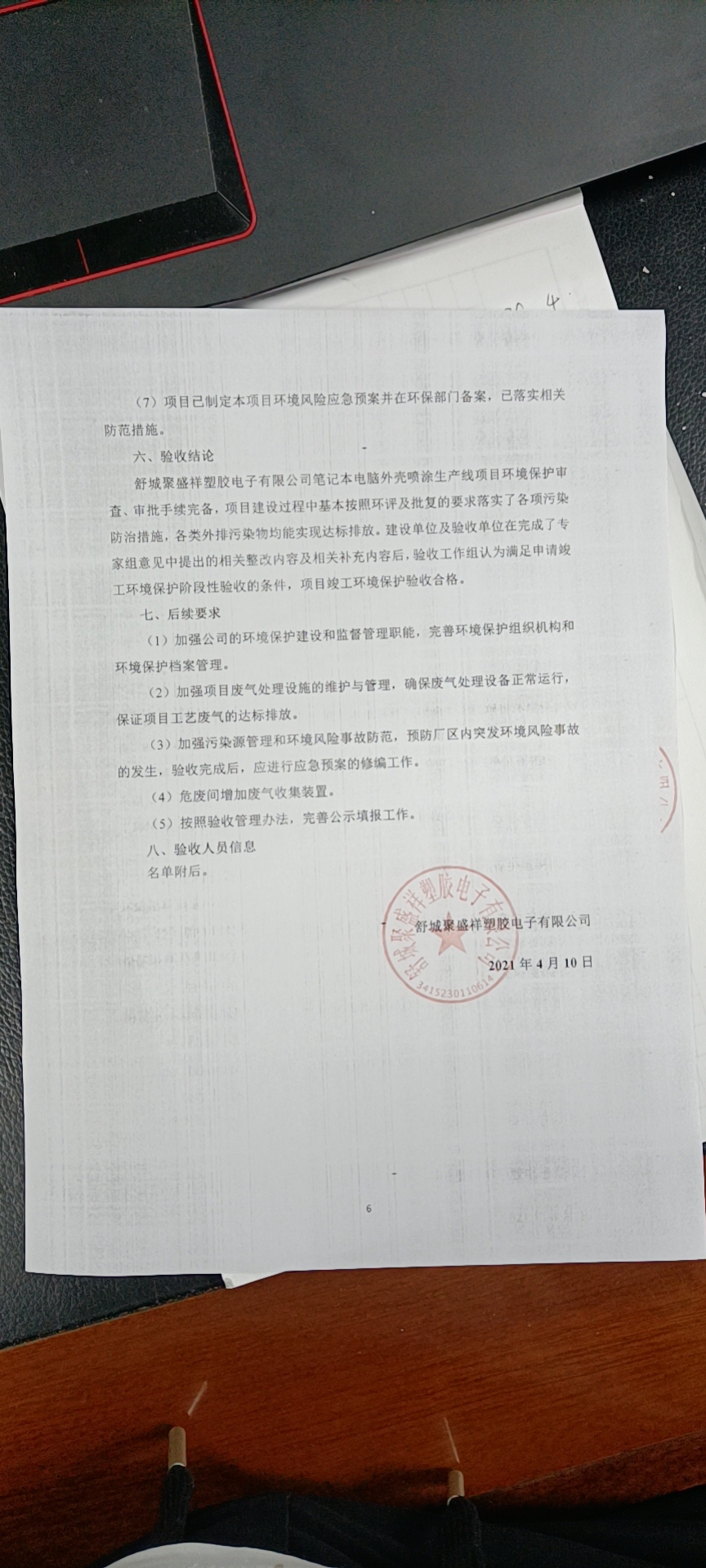 